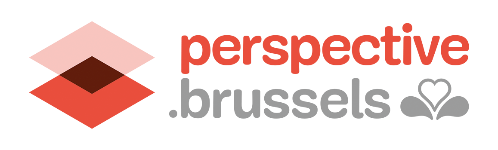 Formulaire de candidatureAppel à projets de la RÉgion de Bruxelles-Capitale :prÉvention du (cyber)harcÈlement scolaire et soutenant l’apprentissage de la protection des donnÉes personnelles et de la vie privÉe des enfants et des jeunes sur le webTitre du projet : INFORMATIONS SUR L’INSTITUTIONPorteur du projet : 		Établissement scolaire partenaire du projet Ajouter les cases nécessairesExpérience utile dans le cadre de l’appel à projet « (cyber)harcèlement »INFORMATIONS LIEES AU PROJETObjectifs spécifiques dans lequel le projet s’inscrit (cocher la ou les cases correspondantes). Il peut y avoir plusieurs objectifs par projet. Description du projet Synthétiser les objectifs propres du projet. Ceux-ci doivent s’inscrire dans un ou plusieurs objectifs spécifiques de l’appel. Veuillez aussi décrire le contexte dans lequel s’inscrit le projet (par exemple : problèmes de (cyber)harcèlement avérés dans l’établissement scolaire partenaire) et les activités qui seront réalisées (max. 1 page).Compte tenu du contexte dans lequel s’inscrit le projet et des résultats attendus, expliquez la stratégie d’action que vous entendez mettre en œuvre. Identifiez les risques (difficultés) que votre projet pourrait rencontrer et expliquez comment vous allez pouvoir les gérer (exemple : gestion des conséquences de la crise sanitaire sur la réalisation du projet).Lieu, période de réalisation du projet, et type d’activité : Ajouter éventuellement des cadres si le projet se réalise au sein de plusieurs localisations.Ressources disponibles et demandées (équipement, moyens humains, …):Public visé :Précisez le nombre d’enfants ou de jeunes concernés, leur âge et leur sexe. Résultats attendus :Les résultats sont les réalisations concrètes du projet, les bénéfices des activités menées dans le cadre du projet.Indicateurs : Indicateurs de réalisation :Les indicateurs de réalisation sont des éléments observables et mesurables qui permettent de vérifier la mise en œuvre des actions (par exemple : nombre de réunions de préparation). Chaque projet peut mobiliser des indicateurs de réalisation supplémentaires. Indiquez ici vos indicateurs de réalisation et la manière dont vous comptez collecter les données: Ajouter des lignes si nécessaires.Indicateurs de résultat :Les indicateurs de résultats sont des éléments observables et mesurables qui permettent de mesurer les résultats atteints. Veuillez indiquer ici les indicateurs de résultat propres à votre projet et la manière dont vous allez collecter les données. Vous devez obligatoirement en mentionner (minimum 1):Ajouter des lignes si nécessaires.Processus d’évaluation envisagée : Il est indispensable que l’évaluation soit organisée avec les partenaires concernés (direction, équipe pédagogique, élèves, associations, intervenant(e), parents, fédération éventuelle, …) afin d’établir un bilan, des constats et d’autres perspectives éventuelles utiles pour envisager les corrections positives du projet. Ces éléments devront se retrouver dans le rapport d’évaluation final. Budget du projetIl est demandé de réaliser une prévision budgétaire pour l’ensemble du projet pour la période allant du 15 décembre 2021 au 30 juin 2023.Signature d’une personne pouvant engager l’institution :Référence du dossier (réservé au Service École)Subside sollicité (max. 15.000 €)Subside accordé (réservé au Service École)Nom de votre institutionStatut juridiqueNuméro d’entreprise Date de publication des statuts au Moniteur belgeAdresse du siège socialRue et numéro :Code postal :Commune :Téléphone :E-mail :G.S.M :Site web :Responsables:-Président/ personne mandatée habilitée à signer les accords financiers:Nom & prénom :Téléphone :E-mail :G.S.M. :-Direction :Nom et prénom :Téléphone :E-mail :G.S.M. :-Personne chargée de la coordination ou du suivi du projet DASC :Nom et prénom :Téléphone :E-mail :G.S.M. :Compte bancaire sur lequel la subvention sera verséeNuméroOuvert au nom de Assujettissement à la TVA Oui ou non ?A quel pourcentage ?Reconnaissance par une ou plusieurs autorités publiques - AgrémentLesquelles ? Affiliation à une ou plusieurs fédérations ?Lesquelles ?Budget prévisionnel total de l’asbl en 2021Nombre d’ETP en 2020Nom complet de l’établissement scolaireStatut juridiqueNom de l’implantation (le cas échéant)N° FASERue & numéroCode postalCommuneReprésentant légal + titreTéléphone fixeTéléphone portableEmailNom et prénom de la personne chargée du suivi du projet Téléphone fixeTéléphone portableEmailExistence d’une convention de partenariat Obligatoire : veillez à fournir un exemplaireIndice ISEF (FR)/Indice SES (NL)Il est indispensable de compléter cette case qui constitue un critère de classement des projets.	Expériences et compétences utiles dans le cadre du présent appel à projets concernant la thématique et le public cible. Veuillez donner des exemples (autres projets réalisés, références) (maximum ½ page) :Travaillez-vous avec d’autres acteurs ? Biffer la mention inutile. Oui/nonSi oui : expliquez (maximum ½ page) :Description du lien entre votre objet social et le présent appel à projets (maximum ½ page)Objectif 1 : Sensibiliser les enfants et les jeunes au cyber-harcèlement et à ses conséquences, tant pour les auteurs que pour les victimes Objectif 2 : Développer les compétences des enfants et des jeunes en termes de protection de leurs données personnelles et de leur vie privée sur le web.Max. 1 pageMax. 1 pageMax. 1 pageLocalisation du projet :	Rue/AvenueN°Code postalDate de démarrage du projet :Durée du projet :Mois :  Jour :Horaire spécifique des activités :Fréquence des activités : quotidienne pendant XX semaines ; hebdomadaire pendant XX semaines ; autres… Ressources disponibles : Ressources demandées : Max. ½ pageNombre de fillesNombre de garçonsTotalElèves de 4e primaire (enseignement ordinaire)Elèves de 5e primaire (enseignement ordinaire)Elèves de 6e primaire (enseignement ordinaire)Elèves scolarisés dans un établissement d’enseignement spécialiséElèves de 1ere année de l’enseignement secondaire ordinaire : Général Elèves de 1ere année de l’enseignement secondaire ordinaire : Technique et professionnelElèves 2e année de l’enseignement secondaire ordinaire : GénéralElèves de 2e année de l’enseignement secondaire ordinaire : Technique et professionnel Elèves de 3e année de l’enseignement secondaire ordinaire : GénéralElèves de 3e année de l’enseignement secondaire ordinaire : Technique et professionnelElèves de 4e année de l’enseignement secondaire ordinaire : GénéralElèves de 4e année de l’enseignement secondaire ordinaire : Technique et professionnelElèves de 5e année de l’enseignement secondaire ordinaire : GénéralElèves de 5e année de l’enseignement secondaire ordinaire : Technique et professionnelElèves de 6e année de l’enseignement secondaire ordinaire : GénéralElèves de 6e année de l’enseignement secondaire ordinaire : Technique et professionnelElèves de 7e année de l’enseignement secondaire ordinaire : Technique et professionnelElèves de l’enseignement secondaire scolarisés dans un établissement d’enseignement spécialiséInstituteurs/trices (pour le niveau primaire)Professeurs (pour le niveau secondaire)Enfants/ jeunes à besoins spécifiquesMax ½ pageIndicateurs de réalisation obligatoiresIndicateurs de réalisation obligatoiresIndicateurs de réalisation obligatoiresDescription de l’indicateurComment comptez-vous collecter les données ?Indicateur 1Nombre d’enfants/jeunes touchésIndicateur 2Nombre d’animations/activités réaliséesIndicateurs de réalisation supplémentaires proposés par le porteur de projet Indicateurs de réalisation supplémentaires proposés par le porteur de projet Indicateurs de réalisation supplémentaires proposés par le porteur de projet Description de l’indicateurComment comptez-vous collecter les données ?Indicateur 1Indicateur 2Indicateur 3Description de l’indicateurComment comptez-vous collecter les données ?Indicateur 1Indicateur 2Indicateur 3Max 1 pageTypes de dépensesAnnée 2021Année 2022Année 2023Total pour le triennatFrais de personnelFrais de fonctionnement Total 